	Module 20: Introduction to Management Accounting (Core):       Name: ___________________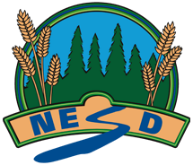 Fully meeting expectations, with enriched understanding (EU)Fully meeting grade level expectations (FM)Mostly meeting grade level expectations (MM)Not yet meeting grade level expectations (NY)Investigate non-monetary aspects of management accounting.You can thoughtfully investigate non-monetary aspects of management accounting.You might be: Demonstrating/displaying managerial skillsGiven workplace situations can discuss the best management style and explain why.You can investigate non-monetary aspects of management accounting.
You show this by:Identifying the balance between managerial and financial accountingIdentifying and evaluating a range of management styles.Listing and discussing skills needed in a manager position.You support your investigation with relevant details and examples. You are exploring and practicing investigating non-monetary aspects of management accounting.You may be: Able to identify the differences between managerial and financial accounting but need to consider the relationship between the two.Can identify the styles but lacks the discussion portion.Can list the skills needed but cannot explain why they are needed.You are having trouble investigating non-monetary aspects of management accounting.Consider: Learning the vocabularyLearning the skills required to be a managerUnderstanding that you need a specific set of skills to be a manager